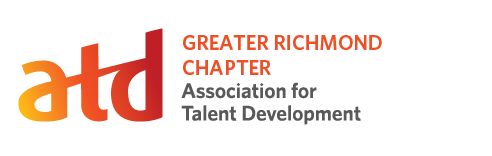 Chapter Leader Position Description: Executive Vice President of Professional DevelopmentPosition Summary:VP of Professional Development creates a strategic plan for providing professional development to chapter members and our overall community of practice. Provides team-facing onboarding, meets monthly with their team of Directors to ensure plan is being executed. The Executive Vice President of Professional Development oversees all member-facing chapter components. Time Commitment:Term: One YearEstimated Time Requirements per month:Perform responsibilities of the position and participate in communications about chapter issues: 6 hoursAttend monthly board meeting: 1.5 hours plus travel timeAttend monthly chapter meetings and/or Special Interest Group meetings, when possible: 2 hours plus travel time and additional time to cover setup and breakdown as neededParticipate in at least one chapter-wide committee: 2 hoursAttend Annual Chapter Leaders (ALC) conference (strongly recommended)Responsibilities:Professional DevelopmentEnsure a relevant program/event is held on a regular basis (minimum of eight per year), at a set time of the month to allow for member scheduling with varied times of daySolicit program topics from membership and evaluate relevance and interest to membersAdminister program events within budget, set by Board and VP of GovernanceAttract and secure speakers who address the concerns and interests of the membershipCoordinate all Professional Development-sponsored eventsCollect and report on participant feedback of Professional Development, and use feedback to plan future eventsProvide meeting details, including speaker’s biography for chapter website and other marketing effortsWork with Directors of Live/Virtual/Communication to sustain and grow program offeringsProvide high-level Project Management for all components within PD portfolioProvide oversight to chapter conference (if planned)TrainingRecruit and train incoming Vice President of Professional Development and make recommendations regarding future speakers, topics, etc.Recruit and train Directors and other volunteers to support program functionsProvide Phase 1 of onboarding directors in their purviewGeneralSupport and promote CARE and the strategic goals and action plans of the chapter Board ParticipationReports all program information to the board on a regular basisReports on program status of chapter each January at strategic planning meeting and each month at board meetingsParticipates in monthly board meetingsAttends chapter meetings, ATD International Conference & Exposition, and ATD Chapter Leaders Conference (ALC), as availableParticipates in other chapter events, committee meetings, and conferences as availableRepresents chapter professionally and ethically in all business functions/organizational activitiesQualifications:Member of Greater Richmond ATD Chapter (required)Management experience (required)Member of national ATD (recommended)Project Management experience (preferred)Skilled in written and verbal communication, personal interaction, and problem-solving in a team environmentAbility to plan, organize, and execute activities as required by the positionAbility to complete projects within established timeframesWillingness to advocate for the chapter and represent chapter professionally and ethically in all business functions/organizational activities Time to attend board meetings and other chapter functions as required by this positionBenefits: Paid membership for Greater Richmond ATD ChapterPaid attendance for Greater Richmond chapter eventsPaid Professional-Plus Level Membership to ATD National (when appropriate) ALC conference and hotel registrations (when appropriate)